Лабораторна робота № 2-3Тема: Приклади практичного проведення операцій на смолі.Хід роботи 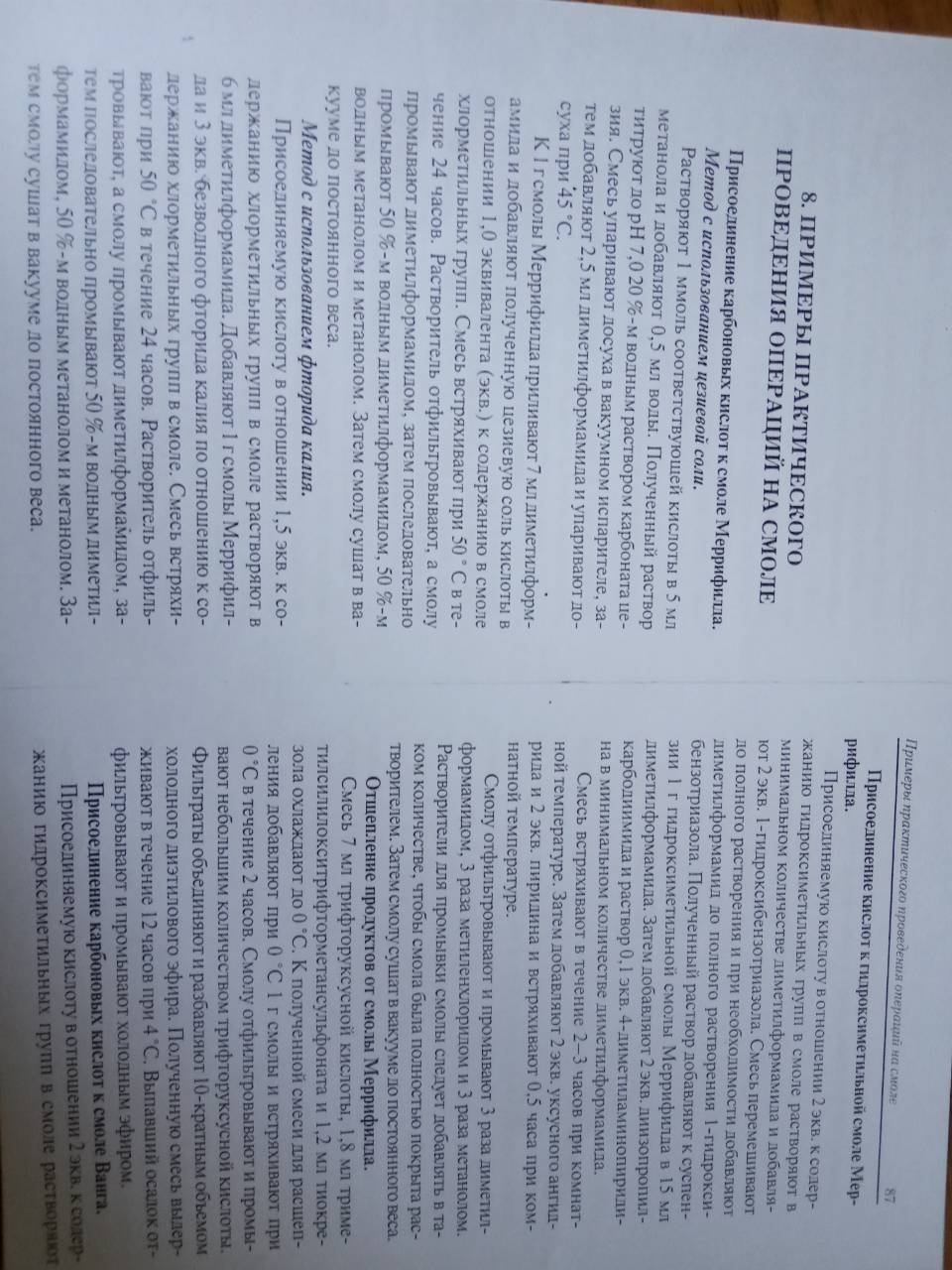 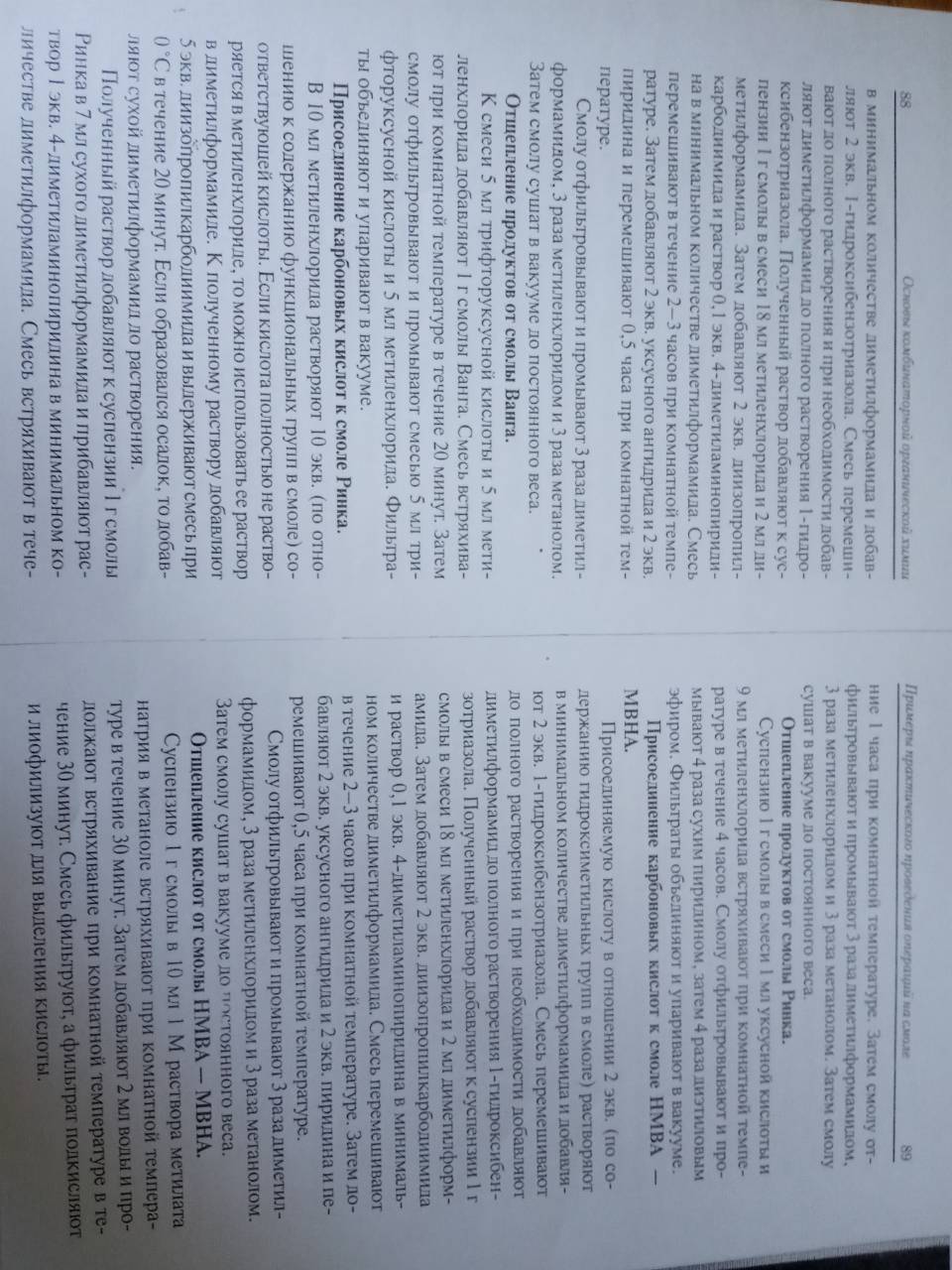 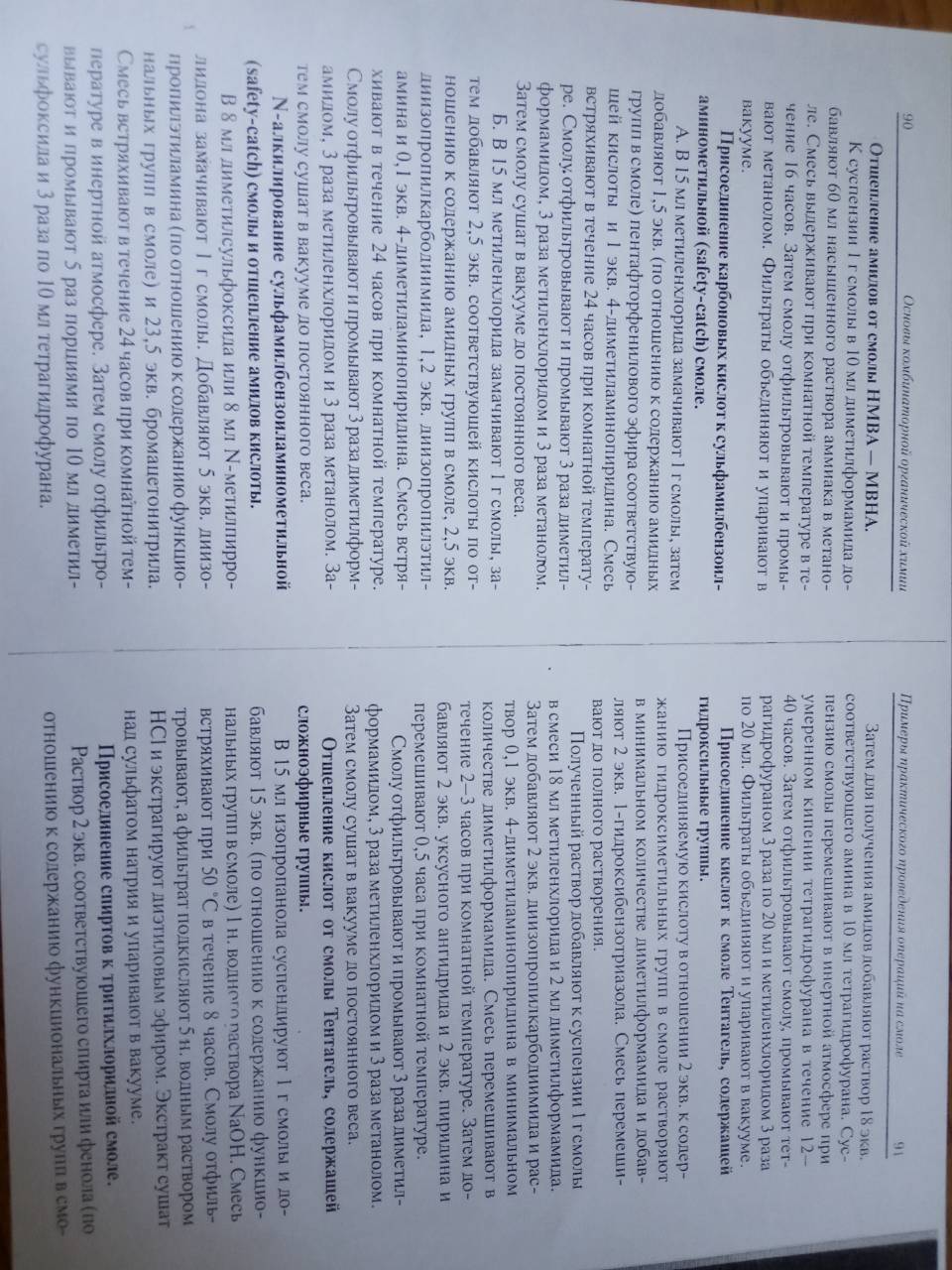 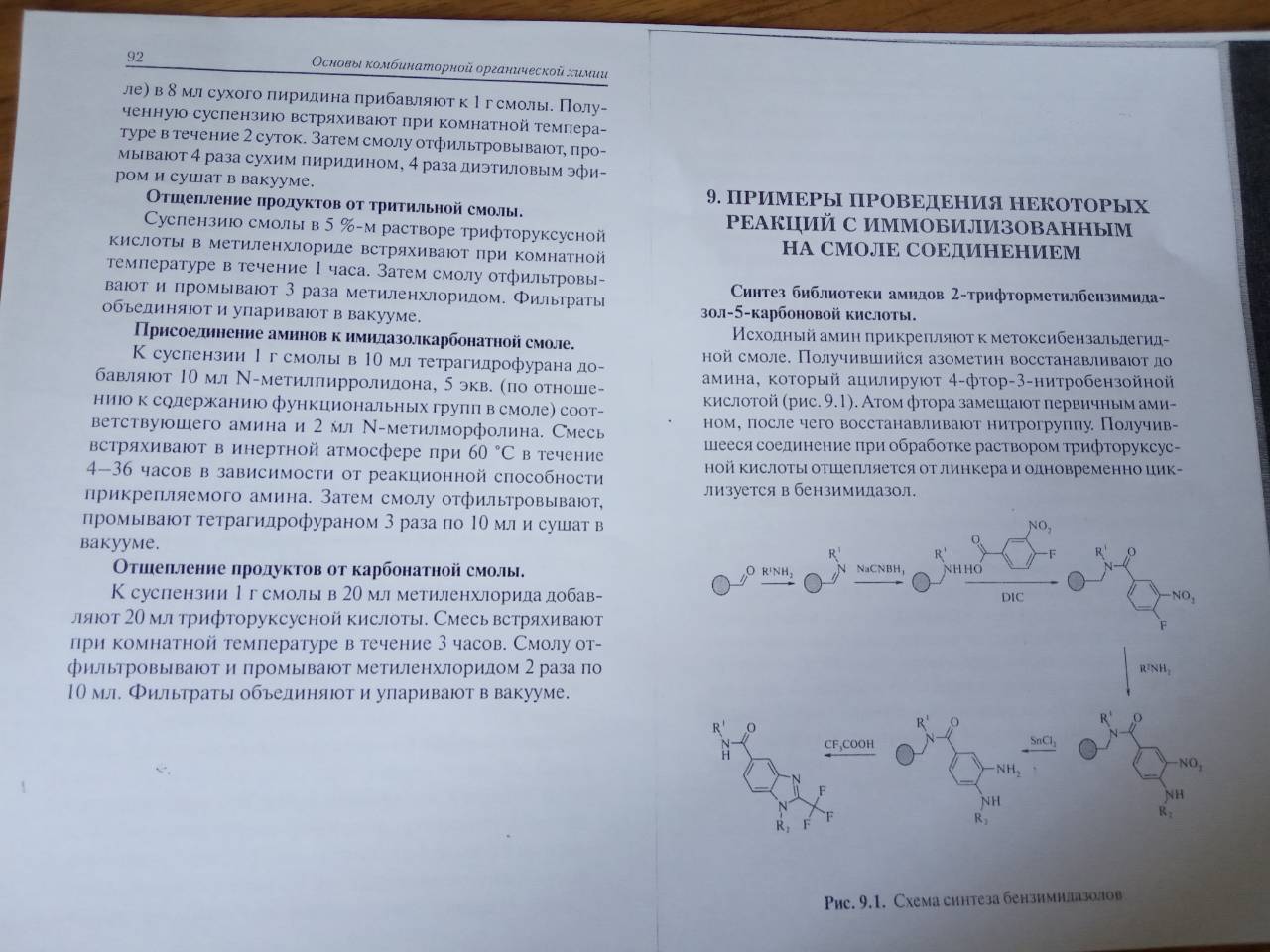 